Консультация для родителей: ВОСПИТАНИЕ ЧЕСТНОСТИСовет 1-й. Верьте ребенку. Как правило, дети на доверие отвечают тем же и если в каких-то случаях обманывают, то, скорее всего, не понимают этого.
Пусть ребенок знает и чувствует, что вы ему верите. Например, если вы замечаете за своим ребенком агрессивность или драчливость и перед его выходом на улицу повторяете: "Только попробуй, подерись сегодня!", "Пусть только на тебя сегодня пожалуются!" - это формирует стереотип поведения, и вы как бы неосознанно провоцируете эти поступки. В этих случаях лучше сказать: "Веди себя поспокойней и посдержанней". Важно, чтобы и ребенок мог довериться вам: держите слово, которое дали. Но если вдруг не получается выполнить обещание, тогда объясните причину и извинитесь.Совет 2-й. Объясните, что на правде "держится мир", на детском языке: она - полезна. Люди живут в согласии, если доверяют друг другу. Попробуйте вместе представить такое общество, где все друг друга обманывают. Опишите ситуации обмана и нечестных людей: фальшивомонетчиков, мошенников и т. д. Объясните, что нечестные люди по большому счету проигрывают: им не доверяют, их не уважают.Совет 3-й. Не создавайте ситуаций для обмана. Избегайте двусмысленных вопросов, когда легче сказать неправду, чем правду. Если ребенок разбил чашку, и вы об этом знаете или догадываетесь, не спрашивайте его: "Это ты разбил чашку?" - а лучше скажите: "Я знаю, что ты разбил чашку, расскажи, как это случилось". Такая определенность исключает вариант обмана со стороны ребенка. К тому же, если в этот момент вы доброжелательны, ему незачем говорить неправду. Слишком строгое наказание дома, завышенные требования и сильное давление со стороны родителей свидетельствуют о непонимании характера ребенка, его возрастных особенностей и кризисных состояний. Это может привести к тому, что ребенок начнет обманывать из страха неприятностей. Иногда ребенок обманывает, чувствуя бессилие выполнить все то, что требуют от него родители. Совет 4-й. Не учиняйте унизительных допросов. Если ребенок сразу не признался, то настаивать и допрашивать его - бесполезно. Как правило, в таком случае возникает перепалка. "Нет, это не я!" - "Нет, ты признайся!" - "Нет, не я" и т. д. Лучше объяснить, что такие поступки неприемлемы, и каким образом можно было достойно выйти из ситуации. В зависимости от ваших принципов воспитания вы можете наказать его (конечно, без применения побоев - я не сторонник жестких наказаний). Но если вы не уверены в том, что это совершил ваш малыш, в этом случае лучше сказать: "Я надеюсь, твои слова - правда. Если нет, я очень огорчусь".Совет 5-й. Вознаграждайте честность. Если ваш малыш признался вам, то покажите ему свою радость: "Я рад тому, что ты - честный человек, ведь ты сказал правду". Но здесь возникает самая трудная ситуация: когда малыш признался, как быть с наказанием за проступок? Если вы накажете его, то в следующий раз он может не признаться. Если вы не накажете, то он может не понять, что он совершил запрещенное. Ясно, что в этом случае наказание должно быть условным. Дайте ему возможность исправиться. Главное, покажите отрицательные последствия его поступка и объясните, как его избежать. Пусть ребенок поймет, что вас это очень огорчает, и вы надеетесь, что больше он вас не расстроит.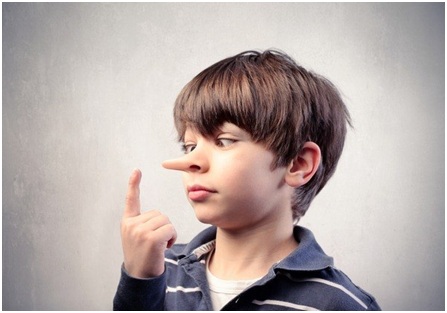 Совет 6-й. Показывайте пример честности. Если вы просите отвечать по телефону, что вас нет дома; если в поезде или автобусе, покупая детский билет, ссылаетесь на пятилетний возраст ребенка, хотя ему уже семь; если говорите жене, что у вас нет денег, оставляя заначку на игрушки или для своих нужд, - вы оправдываете случаи, в которых можно лгать. Дети все усваивают, и честность их будет иметь такой же относительный характер. Маленькие дети не понимают двойной морали. Если такая щекотливая ситуация случилась с вами и дети стали свидетелями, то обязательно объясните им подоплеку события. Признайте, что совершили ошибку, сказав неправду, что это очень неприятно, но иногда случается в жизни.